变更公告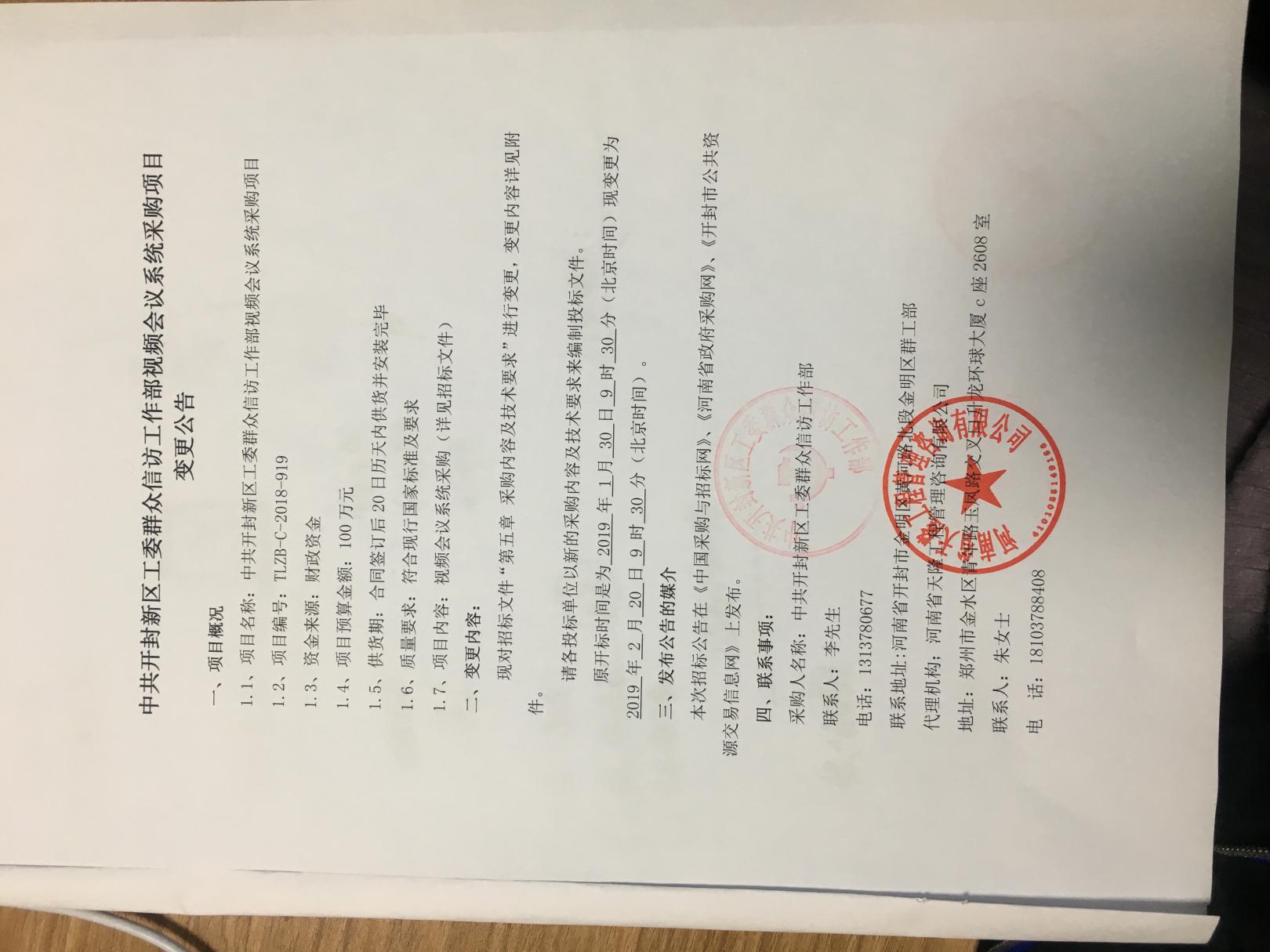 附件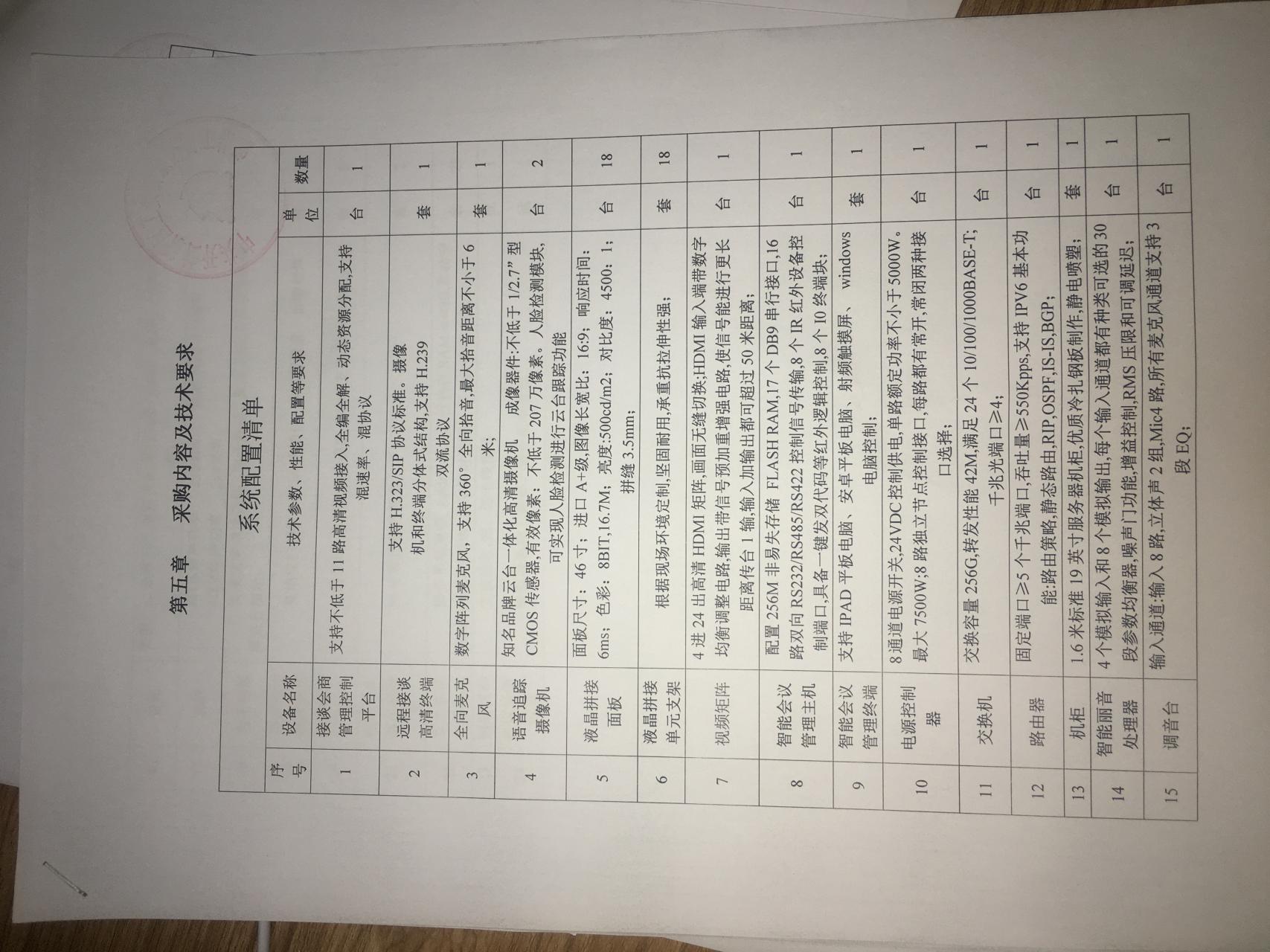 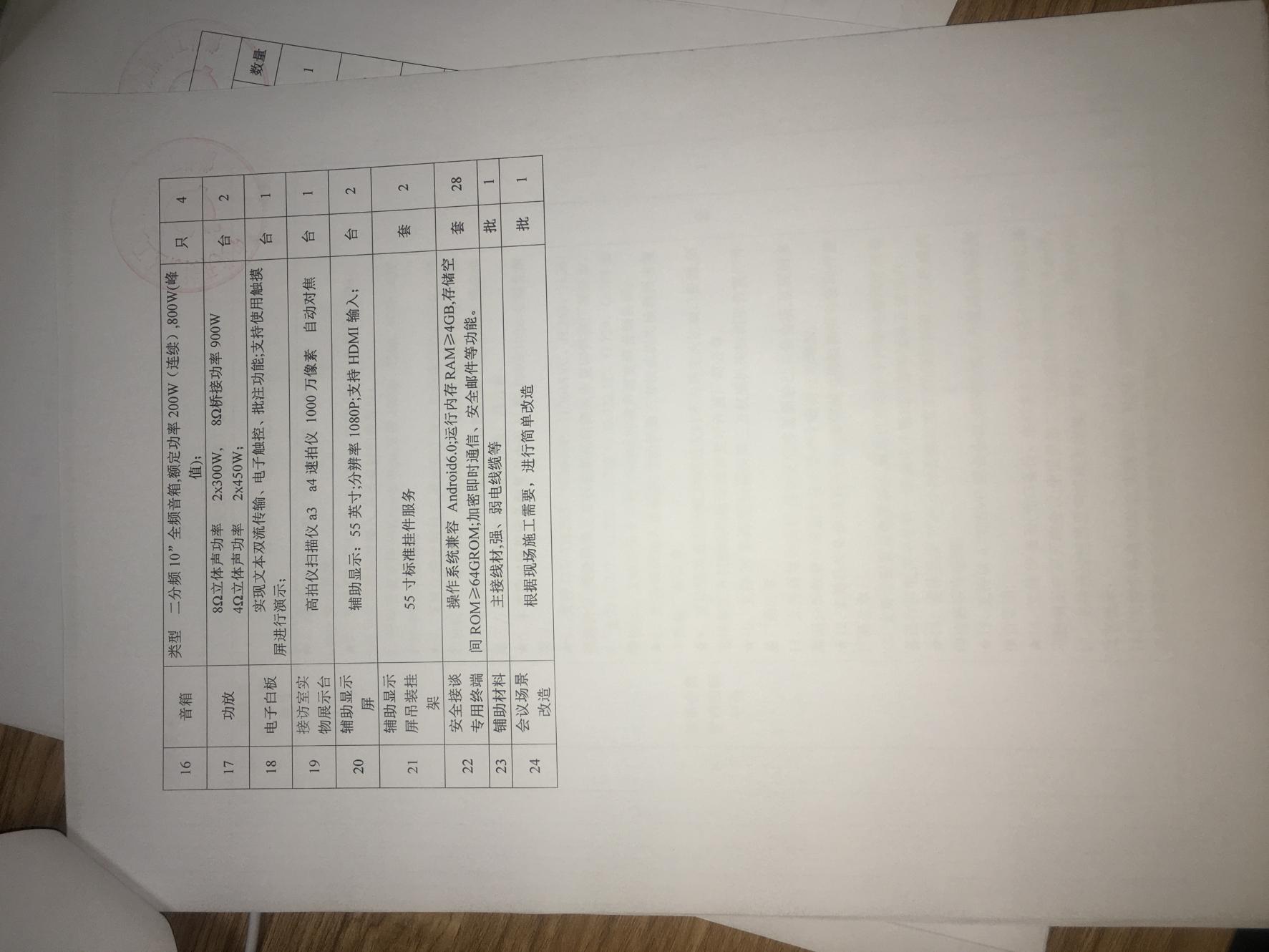 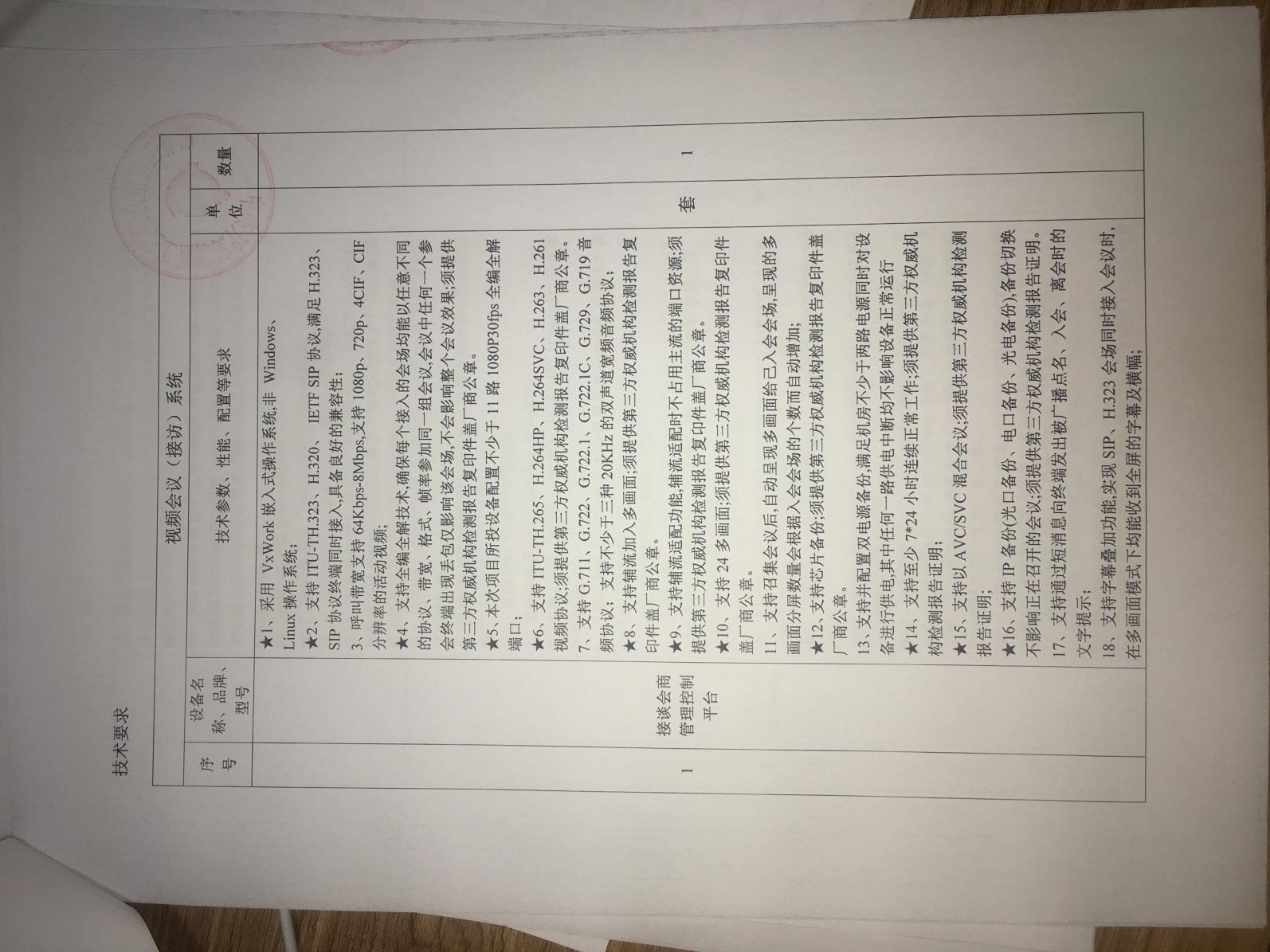 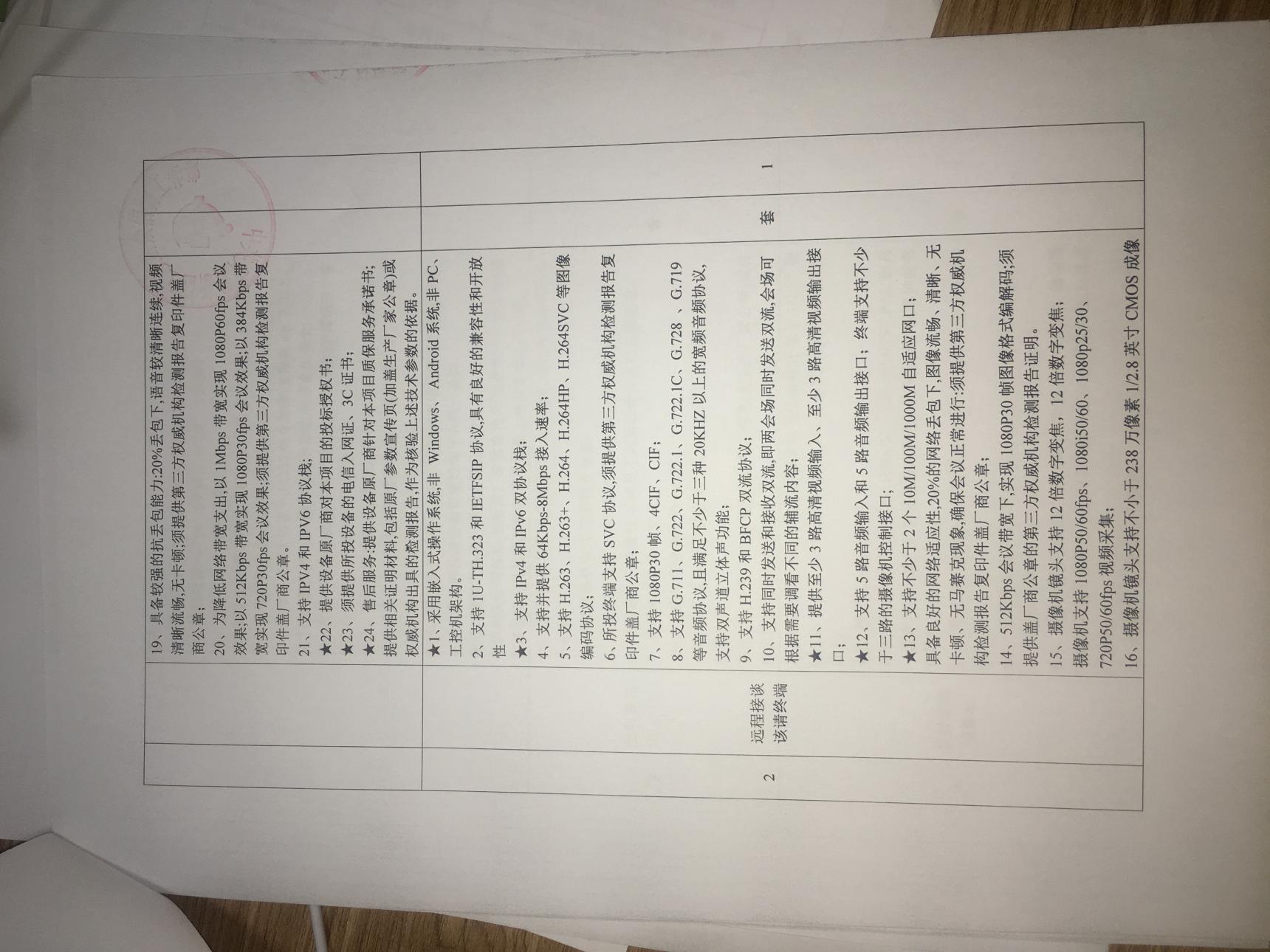 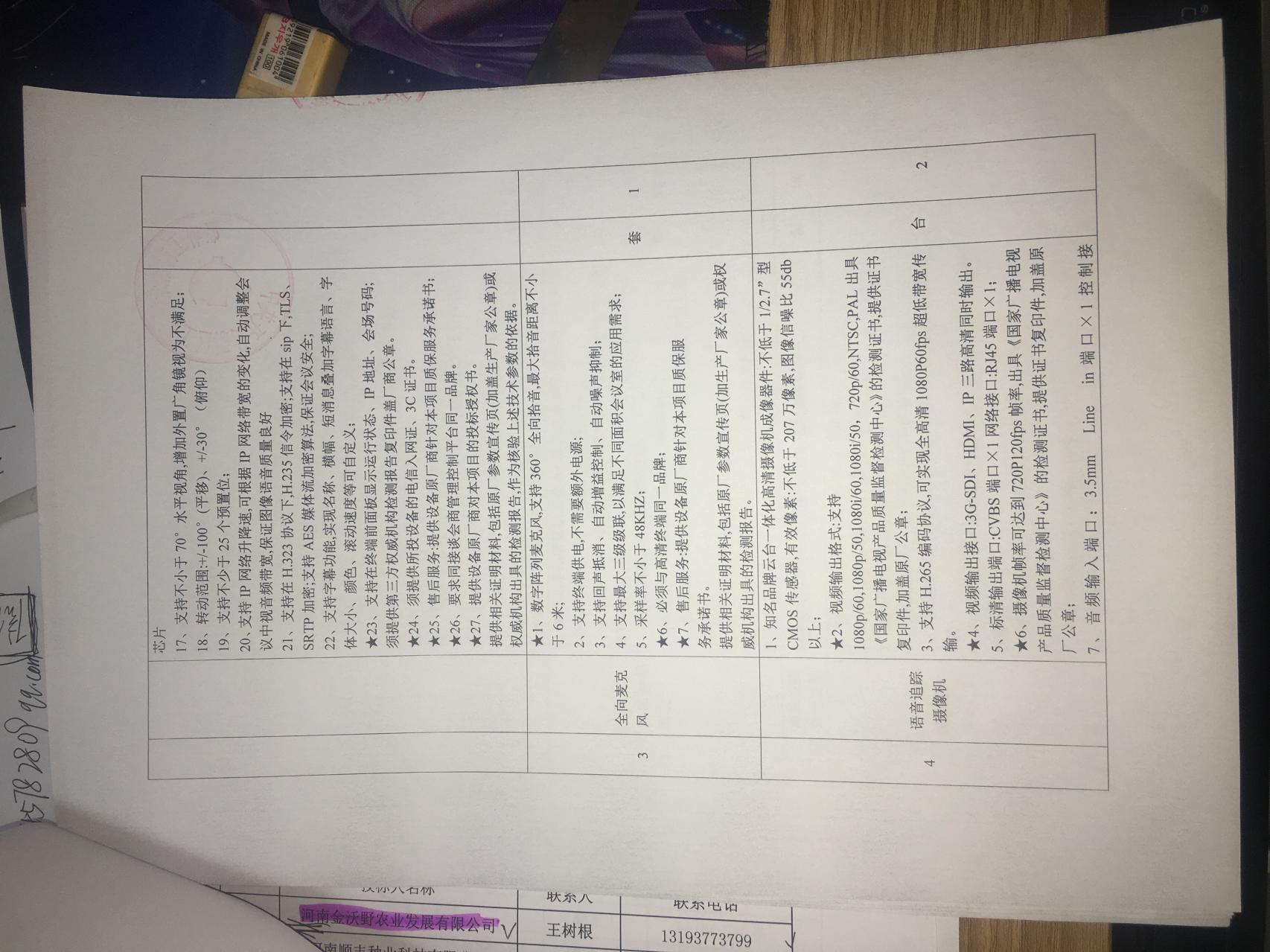 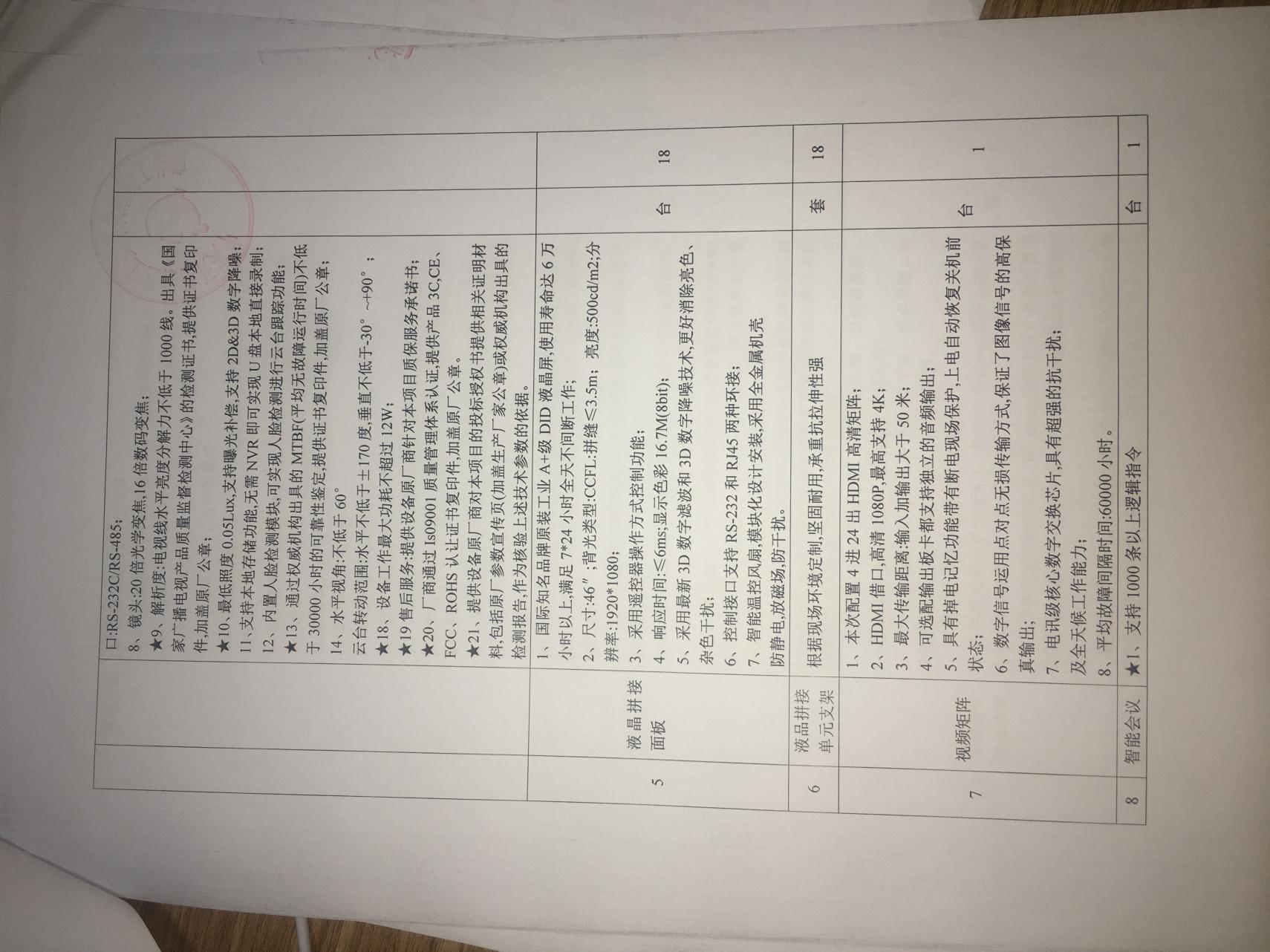 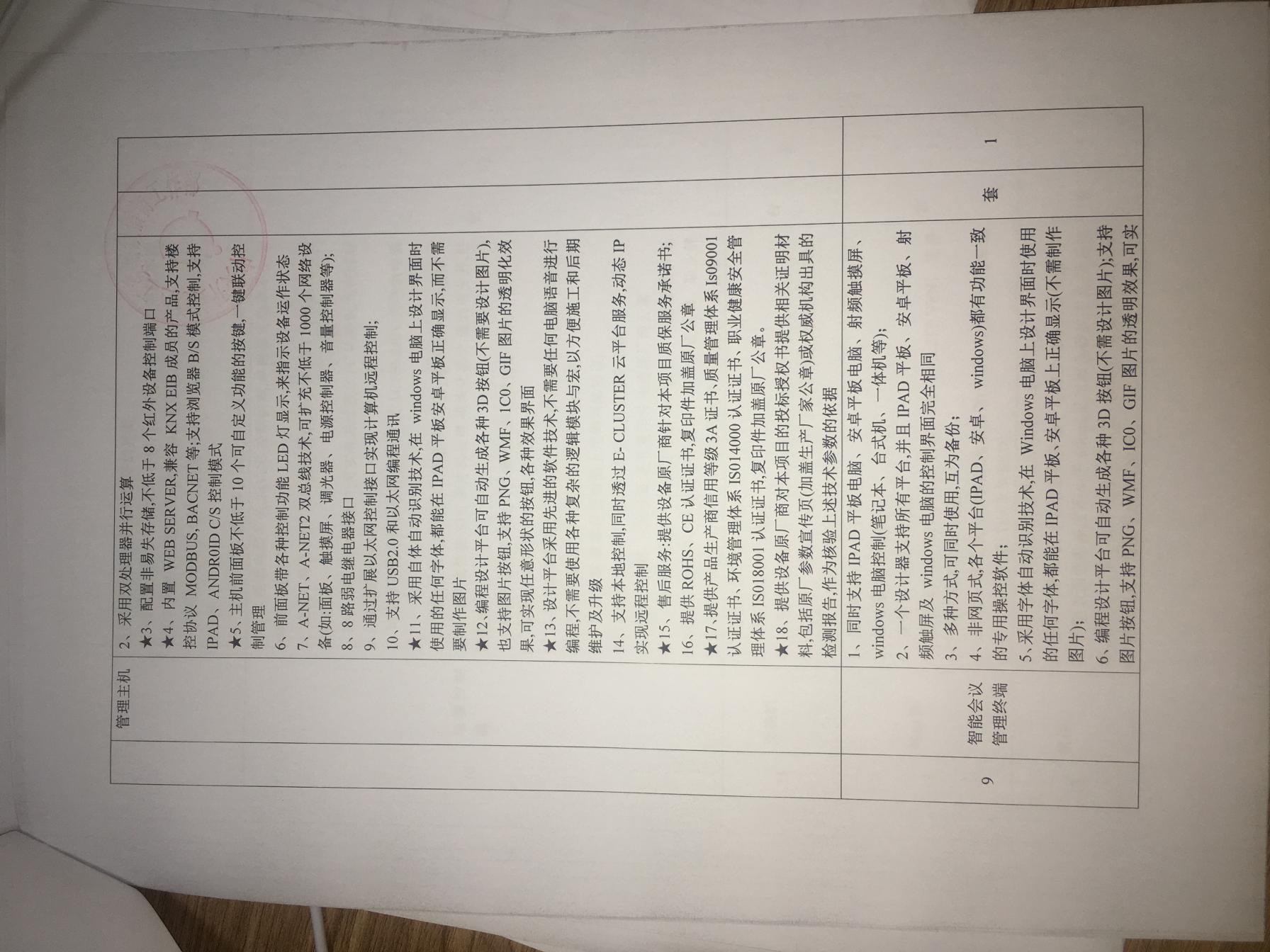 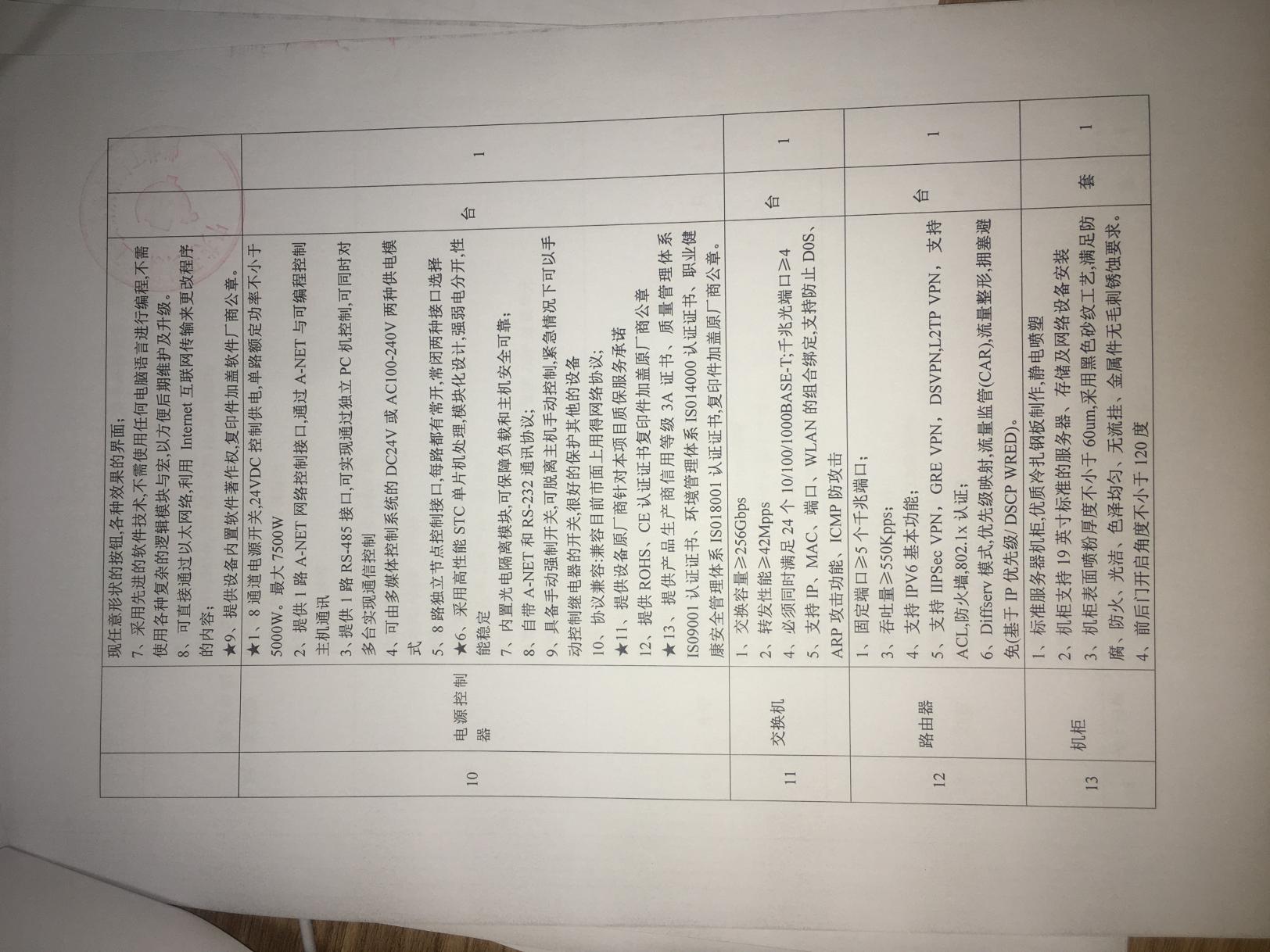 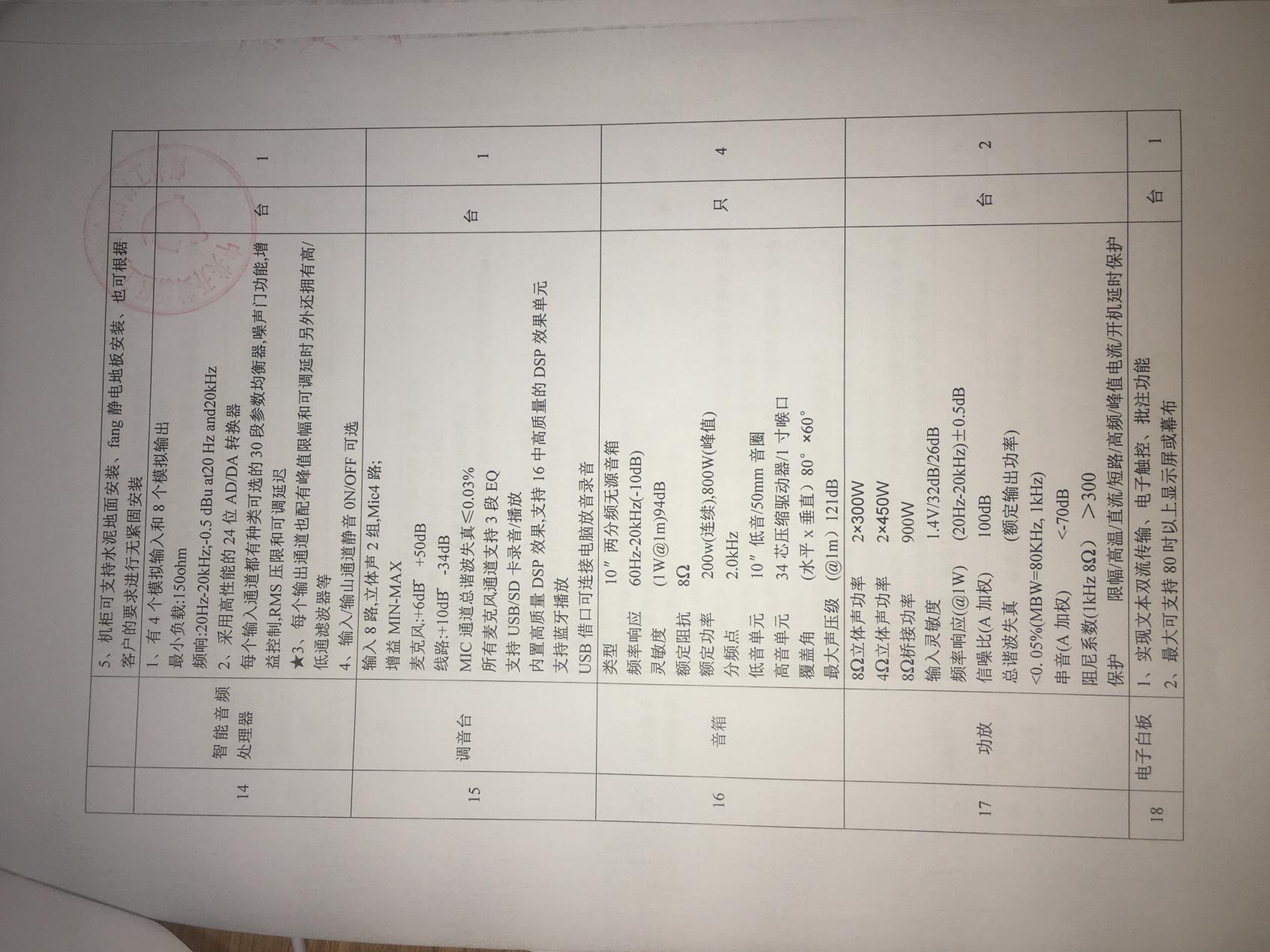 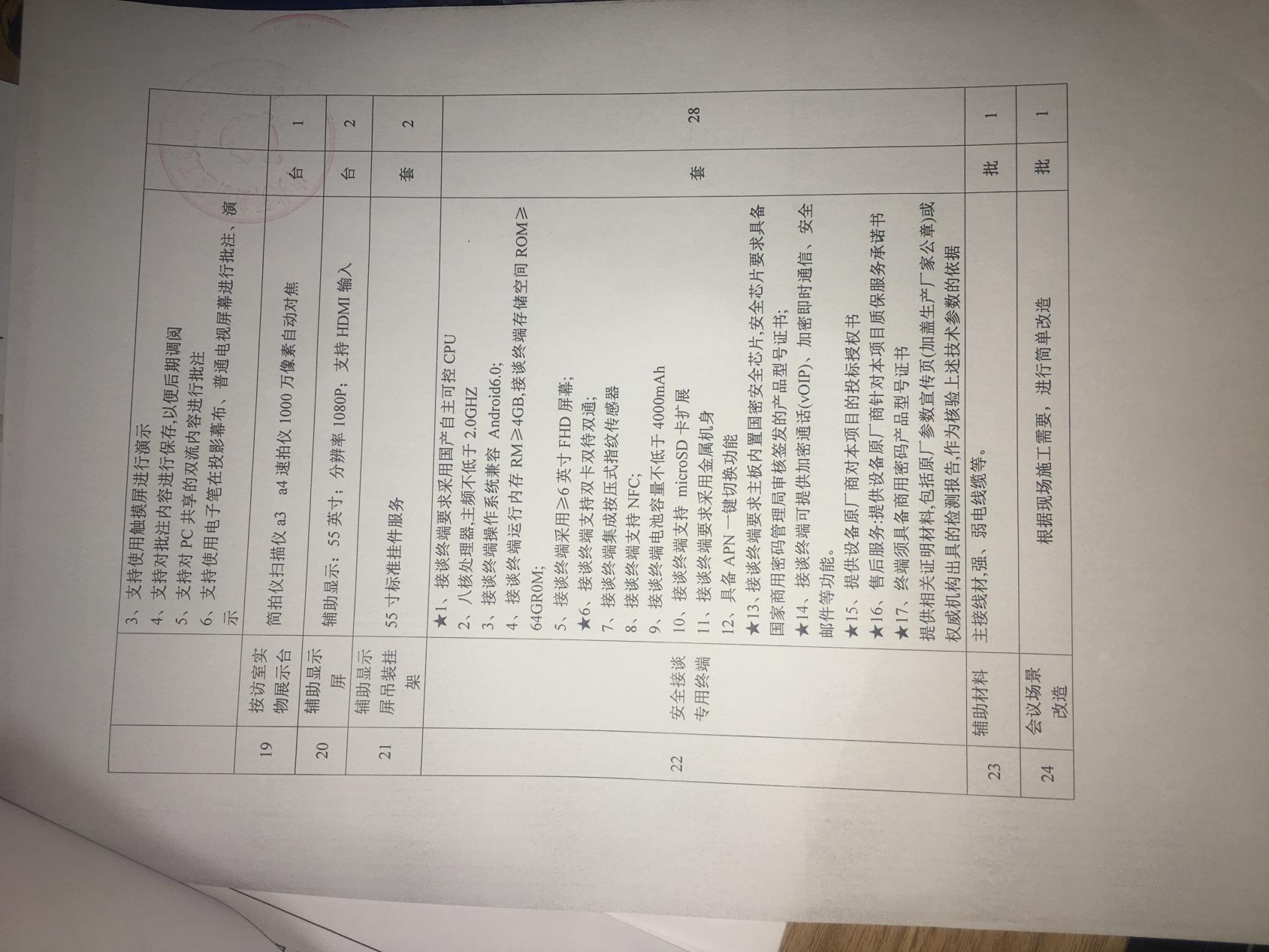 